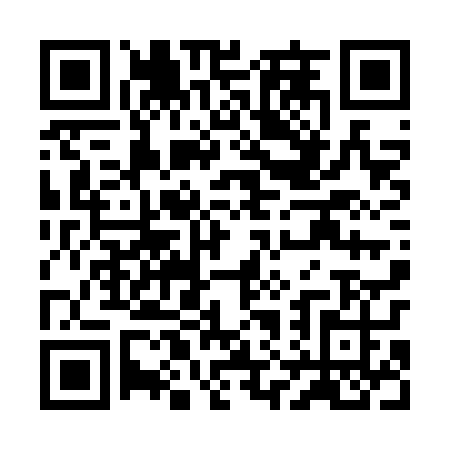 Prayer times for Kropiwnica Gajki, PolandMon 1 Apr 2024 - Tue 30 Apr 2024High Latitude Method: Angle Based RulePrayer Calculation Method: Muslim World LeagueAsar Calculation Method: HanafiPrayer times provided by https://www.salahtimes.comDateDayFajrSunriseDhuhrAsrMaghribIsha1Mon3:586:0212:334:597:059:012Tue3:556:0012:325:007:069:033Wed3:525:5712:325:027:089:064Thu3:495:5512:325:037:109:085Fri3:465:5312:325:047:129:116Sat3:425:5012:315:067:149:137Sun3:395:4812:315:077:159:168Mon3:365:4512:315:087:179:189Tue3:335:4312:315:097:199:2110Wed3:305:4112:305:117:219:2311Thu3:265:3812:305:127:239:2612Fri3:235:3612:305:137:249:2913Sat3:205:3412:295:147:269:3214Sun3:165:3212:295:167:289:3415Mon3:135:2912:295:177:309:3716Tue3:105:2712:295:187:319:4017Wed3:065:2512:295:197:339:4318Thu3:035:2312:285:207:359:4619Fri2:595:2012:285:227:379:4920Sat2:555:1812:285:237:399:5221Sun2:525:1612:285:247:409:5522Mon2:485:1412:275:257:429:5823Tue2:445:1212:275:267:4410:0124Wed2:415:0912:275:277:4610:0425Thu2:375:0712:275:287:4810:0726Fri2:335:0512:275:307:4910:1127Sat2:295:0312:275:317:5110:1428Sun2:255:0112:265:327:5310:1729Mon2:214:5912:265:337:5510:2130Tue2:164:5712:265:347:5610:25